В Дагестане запущена Горячая линия по борьбе с терроризмом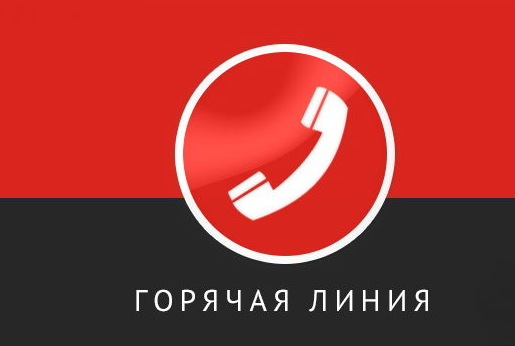 Минкомсвязью РД запущен портал, с помощью которого каждый неравнодушный житель может сообщить о проявлениях экстремизма в интернете. Для этого нужно зайти по адресу 112.rdpress.ru и вставить ссылку на размещенный в интернете материал, содержащий экстремистские высказывания.После проверки присланного материала на предмет нарушения закона эксперты Национального центра информационного противодействия терроризму и экстремизму направляют материал в Минкомсвязи Дагестана для официального направления в Прокуратуру республики, Управление ФСБ по РД, МВД по РД. Далее сотрудники правоохранительных органов блокируют доступ и возбуждают уголовное дело.Для отправки сообщения достаточно указать электронную почту, куда придет ответ о результате Вашего обращения.Самых активных пользователей портала, приславших наибольшее количество подтвержденных ссылок, ждут призы: за 1-ое место – iPhone, за 2 и 3 места – Xaomi.